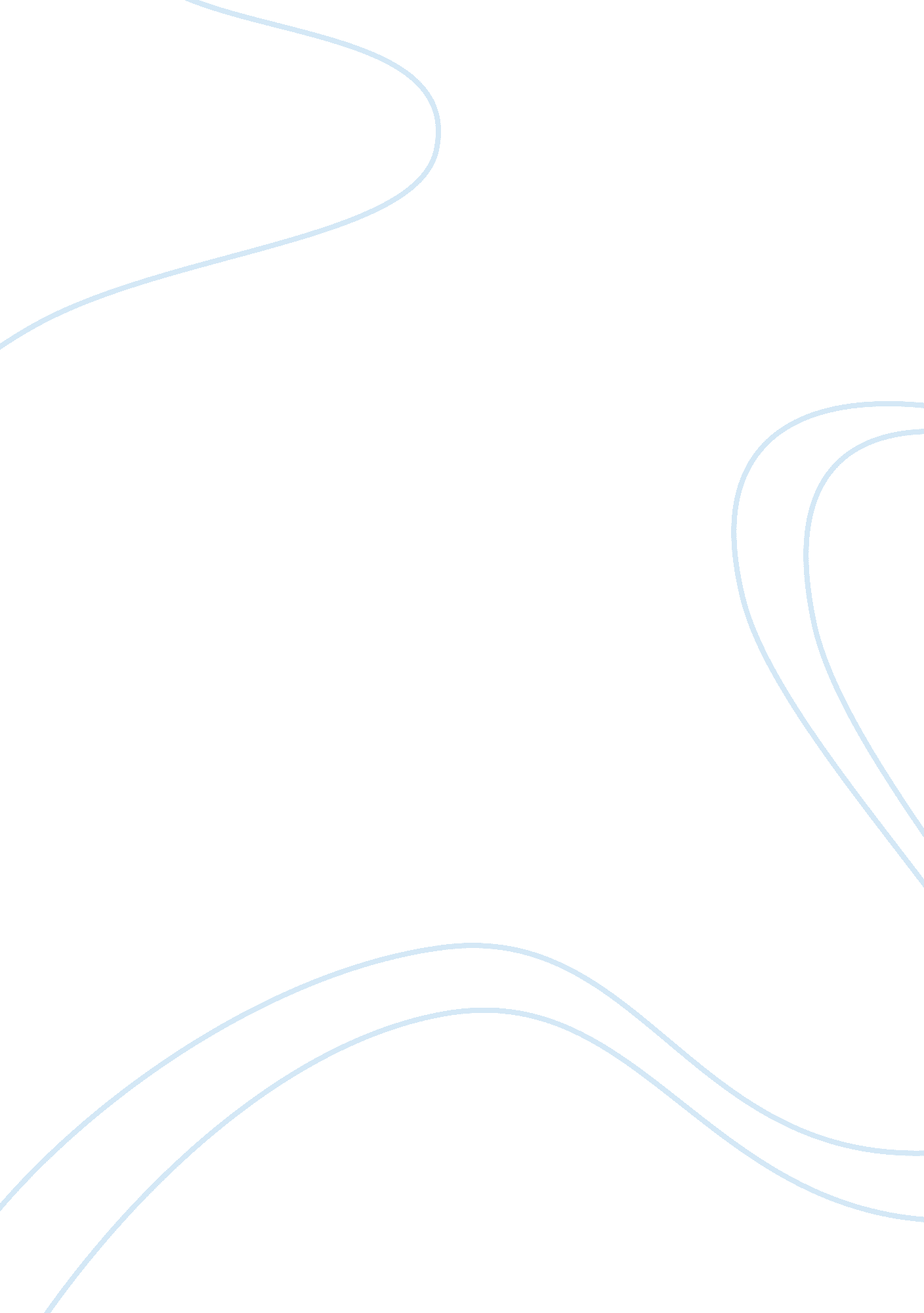 Iq tests are not an accurate measure psychology essay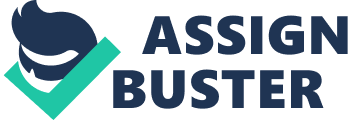 IQ testing is very limited. They do not see how people view things. While someone may be bright personality, they may not be easy to decorate ADEPT sunset well. They can postulate ADEPT idea of space, but so vague they can not pass on dialogue more than a couple of seconds. Their brains can really incredible places equations and brilliant designs, but they tricked there, unable, which will be expressed in another and vice versa. An intriguing look at understanding the idea of “ multiple intelligences, Howard Gardner.” He admits a lot of space “ Intellect”, in which people tend to Excel in various ways. Some of the intelligence: melodic, linguistic, logical-mathematical, kinesthetic and spatial. You can see how the various disciplines will rely more on one than the other, which allows for each of them one by one, to find their power and as a consequence, the chase area. IQ test is often inaccurate. They do not check understanding. In addition, they do not count for abstract thinkers. I am very clever, but my IQ round 90 (below average). Some testing is designed to abstract thinkers (I) and the only one; I correspond to 125 (above average). In addition, they do not take into account such things as dyslexia. Einstein IQ was about 100 (he was dyslexic). Problems from the IQ test includes: 1. it is not clear that they actually test. 2. Coaches may increase the label by 10 points or more, so much SPAN, they check their familiarity with the types of queries asked. 3. In a study conducted in West Africa (Guinea-Bissau), about 25 years ago proposed a large-scale determinant of all or not, if the children went to school. Children who were not in school are puzzled by question-answer “ solemn and only to a reduction of points. 4. So-called “ query language” is not related to the knowledge of foreign dialects found in the school. 5. Maturity (sometimes now referred to as emotional intelligence) is very significant, but it is not checked in the tests of IQ. For the demonstration, though brilliant, you can be on the numbers and physics, it can be restricted if you use Furious obtained easily. You need to get together with others, are attached to competently without aggression, which will be informative for those around you, and so on. Loss of the efforts that you do not welcome the origin; will not end the difficulties – and not only with peers. Having said all that, IQ test may have limited value, but they are only sporadically, and is direct and should not be interpreted in isolation. Alternatively, one test subject, to face a psychologist, as a rule, more informative. 1. In most states, clinical psychologists and neuroscientists are allowed to perform psychological tests, for example, test IQ. Nevertheless, many specialists who conduct such tests do not collect additional data about the client, which is contrary to the use of test results of clients. To demonstrate, none of the testers are always asking me if I brought with mental illness have the representation of anxiety, depression and other mental illnesses, these components have a contradictory influence on the assessment of his IQ. 2. According to Parnes. W. ET. Al. (2010), these investigators concluded that mental illness, in detail, rather than weaken their IQ tags, at least from 3 to 7 points “(p. 556). To illustrate, those who have high ratings of anxiety rigidly at runtime to verify the IQ, because there is so much strength to do good to those inspections and limited most of the audits. 3. Another component is to assist that some clinical psychologists and neurologists are not aware of the influence of drugs (medical or psychiatric treatment) can reduce their reflectivity. Details, anti-anxiety antidepressants and antipsychotic may weaken one reservation in this well on these tests. To illustrate, if the matter had been granted in recent anti-anxiety medication, but he may give up his concerns, in addition, it can improve its response time, and in many confined to the south of the tests, thus, have a contradictory effect on the results of this question. LITERATURE It appears that intelligence tests are there places to give the proposal a person knowing or disability, if you will examine all aspects of the test results, if not, the results can be devastating, as one by one by one can be wrong all my life, because of the detail that the results are only a suggestion, as someone is on the set of requests and tests. Culture, community deprivation, education and informative background may have an impact on the results (Howe, 1997). Also on the day of the check so many components can affect the results of the example of our feelings, tension and illness (Heim, 1970). It occurs to me that smart checks cover only a few benefits of ownership entity, it does not cover the melodic skills, spatial awareness, both in terms of the main article, inter-and intra-personal understanding, the widespread sense, creativity, imagination, sensitivity, motivation and knowledge to acclimate to the position, and their natural environment, these functions will not be seen as part of the intelligence? From the various shapes which psychologists can not agree on my last demonstration of Vernon that the understanding that an understanding of test estimates and assumptions that IQ test results taken by George Stephenson will. Brings me to the decision that understanding can not be clearly characterized and without unquestionable distinction, we can not estimate it′s indisputable. Discussion The most common understanding of the test used in schools and clinical background Wechsler Intelligence Scale for Children-Fourth Edition (WISC-IV) and Wechsler Adult Intelligence Scale Third Edition (WAIS-III). Although the WISC-IV has a very high reliability, The most common understanding of the test used in schools and clinical background Wechsler Intelligence Scale for Children-Fourth Edition (WISC-IV) and Wechsler Adult Intelligence Scale Third Edition (WAIS-III). Although the WISC-IV has a very high reliability, to investigate if it is legitimate, that is, that it proposes measures. WISC-IV is a very verbal test and students, especially those that reduce the socio-economic status, can claim not to do such a “ real” full understanding of the point system. This may be controversial; independently test IQ “ snapshot” of student’s knowledge and should be used with other assessments, i. e. facts, meetings, assessment scales. David Wechsler was a psychiatrist at Bellevue Hospital in New York. He synthesized check Wechsler Bellevue in 1939, during which a couple of IQ tests were available. It has stood the test of time and will be applied will be changed, revaluation and changes. WAIS-IV is most expected to be available in 2008. Other checks of understanding, which have been used, but less widely general include: Kaufman Assessment Battery for Children-Second Edition (KABC-II) and Stanford Bin Edition (SB-V). Although almost all American universities, training of school psychologists for the WISC-IV, some of fire KABC-II and in favor of SB-V. Some advocate the KABC-II, and dismiss the SB-V. Choosing a better understanding of the test is based on a scientist or an adult needs / abilities are the most significant conclusions to conduct any tests. Reducing bias and was not used to eradicate ADEPT, is important. Intelligence Test will always be used, but in varying degrees. They may be good predictors of the future representation, but also understanding their limitations is important. Argument simply “ What is intelligence?” will be used to deceive and fascinate those intended for education and psychology. School for gifted children? Since when is IQ “ Fund”? Based on the psychology of the background of IQ do not know anything, so little skill or success. For computer monitors young children through IQ tests are conducted online is not indisputable and reliable indicator. Proper assessment of IQ is considered on two components, which include verbal ability, speed of information processing, general information, numbers and logical / perceptual skills of argumentation. These checks are very hard and long, not to mention that it can be done only by the expert therapists and psychologists. Even these tests are the result, the number of which is very random and subjective. Creating a school for gifted children will be more disgusted than positive consequences for humanity and future generations. There may be a sense of elitism, even feelings of rejection and inferiority, for small children, is not recognized in the school. Why strengthen our elitism is currently very segregation of humanity, which are aimed at achieving power and dominant? But such a distinction to be gifted? How do you explain the offspring who receive IQ 140, but did not meet his subjects at school because he was not inspired to learn? Or the offspring, which in better understanding the various non-verbals understanding of the test, but the detection of violations and, therefore, can neither read nor write? How about the Orang Asli young children who do not have the money to pay for good education and does not apply to cultural heritage, and do not have access to the Internet to do the test IQ? Some may do poorly in an IQ test, but it means that they are stupid or not gifted? Why fast need to focus on intelligent young children to be cared for, to be smarter when unattended for a long time we are faced with situations, persons with an indication of violation. RM80mil fed to make intelligent young children are more intelligent than to neglect other young children who are average or less intelligent. Let’s not go into detail, what people are doing most of the population. Are we destined to leave them in the classroom because they do not receive recognition or other entity? Humanity is now appreciated and acknowledged that the details of the equalizer and public awareness much more obligations sign of success. People who possess this understanding is much more attractive for the round and ability to endure and prosper in the real world. Let us recognize that the key to a prosperous time has the knowledge to understand and apply to a person, not just on the basis of assessment among the most rapid and tends to interpret an abstract form and the logical place. Let’s move on to equip our young children with these skills. Bought in cash in the schools for gifted can be used to add a point of view of psychology in high school, or helping young children with adversity, and not opening. Let us build a large area, in general, rather than part of a large nationality if it is legitimate, i. e., that it proposes measures. WISC-IV is a very verbal test and students, especially those which reduce the socio-economic rank, may not present so do not do “ real” full understanding of the score scale. This may be controversial; independently, IQ test “ snapshot” of a student’s knowledge and should be used with other estimates, i. e. facts, meetings, rating scales. David Wechsler was a psychiatrist at Bellevue Hospital in New York. He synthesized check Wechsler Bellevue in 1939, during which the couple IQ test were available. It has stood the test of time and will apply to be changed, Re-valuation, and change. WAIS-IV is most expected to be available in 2008. Other checks of understanding, which were used, but less widely general include: Kaufman Assessment Battery for Children-Second Edition (KABC-II) and Stanford Bin edition (SB-V). Although almost all American universities train school psychologists on WISC-IV, some dismiss KABC-II and in favor of SB-V. Some advocate the KABC-II, and dismiss the SB-V. Choosing a better understanding of the test is based on a scientist or an adult needs / abilities are the most significant conclusions before conducting any tests. Reducing bias and not accustomed to eradicate ADEPT, is essential. Intelligence test will always be used, but in varying degrees. They may be good predictors of the future representation, but understanding their limitations is important. The argument is simply “ What is intelligence?” will apply to deception and enthrall those intended for education and psychology. School for gifted children? Since when is IQ an “ endowment”? Based on the psychology of the background of IQ is not known any thing, the smallest such skill or success. For computer monitors young children through IQ testing conducted online are not indisputable and reliable indicator. Proper assessment of IQ is considered on a couple of components that cover verbal ability, processing rate, general information, numbers and logical / perceptual skills of argumentation. These checks are very intense and long, not to mention that it can only be held expert therapists and psychologists. Even these checks are the result, a number that is very random and subjective. Creating a school for gifted children will be more disgusted than positive consequences for humanity and future generations. There may be a sense of elitism, even a sense of rejection and inferiority, for small children, is not recognized in the school. Why strengthen our elitism is currently very segregation of humanity, which focused on achieving power and dominant? But such a distinction to be gifted? How do you explain the offspring who receive IQ 140, but does not meet his subjects in school because he was not inspired to learn? Or the offspring who are in a better understanding of the various non-verbal test understanding, but the detection of disorders and, thus, can neither read nor write? How about the Orang Asli young children who do not have cash to pay for good education and not extended to the built heritage, and does not have access to the Internet to do the test IQ? Some may do poorly on the test IQ, but it means that they are stupid or not gifted? Why fast need to focus on intelligent young children to be cared for, to be smarter when unattended for a long time we are confronted with situations, persons with identification of violations. RM80mil fed to commit intellectual young children smarter to neglect other young children who are average or less intelligent. Let’s not go in detail, what do people make the most of the population. Are we destined to leave them in the classroom because they do not receive the recognition or other education? Mankind today is appreciated and acknowledged that the details of the equalizer and public understanding is far more obligations sign of success. People who own such understanding are far more attractive to the round and ability to endure and prosper in the real world. Let us recognize that the key to a prosperous time has the knowledge to understand and apply to a person, not just on the basis of assessment among the most rapid and tends to interpret the abstract forms and the logical spot. Let us move towards equipping our young children with those skills. Bought in cash in schools gifted can be used to add terms of psychology in secondary schools, or helping young children with adversity, and not opening. Analysis James Flynn is not the man to quietly begin to retire. Emeritus Professor at the University of Otego in New Zealand, he still teaches and researches energetically 73. He says the investment and the collection of left-of-center party alliance. He has published in the foundation, which will be his own last sentence in the relative between the rush and IQ. In the summer after he learns the world is talking about “ What is the mind”, edition was published in October in which he groups in its interpretation of the mystery of who bears his name: increased IQ of life in a generation. Your IQ is expected to be higher than that of your parents, and IQ, your children, is expected to be higher than you. “ Our advantage over our ancestors more consistently across all age groups from cradle to grave” states Flynn. Nobody knows if the income will continue, but “ there is no doubt that they are overridden by 20 100 years and that their realities and dimensions were quite unexpected.” He was horrified, so as not to offend. In July, when a reporter asked him about New Zealand’s Census numbers show that less educated women bring more small children, he said that the trend is to use a high down force of the earth by the average intelligence – as the average height will decrease if the person was short and more children than young big. Flynn went on the assumption that if future technological improvements designed contraceptives can be put into the water, so that the antidote should be taken to develop a child, each offspring will be fond of children. Others learned described his concepts as “ absolutely disgusting”. New Zealand Children’s Commissioner said he was in “ dangerous territory”. And Flynn? He said that he was simply too Vintage to be concerned about offending anyone. What makes the concept of Flynn on understanding, haste and the government increasingly getting their liberalism? They have their genesis in his time at the University of Chicago, half of 100 years ago. In 1951, mature 17, he went to the Midwest from his village lived in Washington, DC, to study politics. Liberal concept was in the air. Nine years earlier, some scientists from the University helped to found the Congress of Racial Equality (CORE). Young smart, Flynn was awarded the BA after one year, and continued to do a master’s degree and doctorate. In his first lessons of the work at the University of East Kentucky, he became head of a separate section of CORE – and, as a result, has found their work untenable. He moved to the north, in Lake Forest, a liberal-arts school back in Chicago, Thus, in 1963, he moved to New Zealand, taking its interest in the liberal conception of him. And in 1980 he composed the publication of “ Race, IQ and Jensen, arguing that the reason IQs of black Americans’ behind whites” was not genetic inferiority, as some understanding of the investigators covering Jensen. Was initiated gap, Flynn is considered among the huge differences between these two groups. Therefore, it can be closed. He believes, as between the two world wars, blacks were tapered gap with white to test the mental skills that the American infantry recruits were used for computer display. His opponents objected that such a check only listed school-taught information, and that the gap will remain constant at any purer test of cognitive abilities. To check them properly, Flynn needed to show that the Corps verify the validity of assessments of understanding, not just training. He began to wander about the leadership of the two most widely used IQ tests look how well they correlate with those used by infantry. Both Stanford-Bitnet and Wechsler tests were seen as a good grade in his native intelligence – so if the identical person, usually do so as to test their IQ and infantry, it would strengthen his case that there were cognitive gains among Americans is very dark. Flynn found nothing applicable to his look, but it is something extra point, something very strange. IQ test revised from time to time to restore the outside of the date of request ( “ typewriters” has given way to “ computer”, yes, Ted phrases like “ delicious” were dropped before the date of jargon as “ operational”). In the matter of completeness group calculates average on both versions will be released in test manuals. And much, usually attractive, Assembly Tally up the Vintage tests. IQ calculation shows how to assess whether the nominee with a large “ standardization sample” of individuals who have to check when it was first introduced. Breakthrough Flynn showed that individuals who were used to calibrate the previous audits were consistently easier to beat the testing agencies. Now, Flynn found him much bolder. And not only one deprived groups – black Americans – making cognitive gains, could mean the person can not be getting smarter? He looked at all the studies in which a lone Assembly was granted two checks, one calibrated to others. By 1984, he gathered the results from more than 7000 subjects, as well as about a dozen blends of tests. And they are sharp to a startling conclusion: White Americans have been gradually taking advantage of round three-tenths Issue IQ per year for nearly half a century. In 1984, he released a document saying so. This does not guarantee its critics. As far as they were concerned, all that has been verified that the IQ test was a lot more borrowing from the general improvement in education, and far from excellent collection of native speaker than previously thought. IQ counts tend to remain fairly steady the whole life of older individuals, as well as a study of twins who were separated at birth suggested that genetic inheritance had more influence than any environmental factor. The fact that Americans – white Americans, no less – can be reliably getting smarter, and surprisingly quickly, appeared unthinkable. Flynn looked at more remote locations. “ I received some notoriety because of my article ’84,” he explains. “ So I felt I could make up the infantry administration in each home, provided that the mental checks and verification offices throughout the world that I knew.” Not all of them answered, but some of them. And this was the answer he received from the dreary November Saturday in 1984, with the PA Vroom, a Dutch psychologist Flynn assured that he was on certain things deeper meaning. It consisted of the audit is called Raven, managing up to 18-year-old Dutch conscripts from 1952 to 1982. This is one of the cleanest test innate intelligence. The problem is in the place of ordered structures in the form of assembly and loads them for it. There are no sentences, no school-taught skills and general knowledge. During those three decades, the average Tally rose 20 points. It was a huge benefit. Does that 18-year-old with a medium Tally in 1982 do better than all but a tenth of the male juvenile identical age who was tested three decades ago. Just as convincing a random experiment of the most recent meeting it was agreed with their own fathers, and children were matched 18 points higher. During the next year, Flynn received the facts and figures from other 13 countries, all of which are shown IQ gains. Today, no one question remains: IQ, increased throughout the 20 the century. Nearly 30 countries, some Evolved, some developing countries, noted the benefits. The whole world got smarter and faster. Conclusion In a small (very small) way. IQ tests mainly on data processing. Much faster, one does (effectiveness), and right: wrong ratio better than its Tally (completeness), the higher the score. However, some young children with high IQ do terrible in a normal school (for example, state public K-12). The reason for this is the most regular of boredom, as people tend not to pay to blunt the vigilance of topics / situations. With a high IQ, some topics may appear very simple to scientists, resulting in them, and push to spend unnecessary allowances to maintain mental effort on. Divergent questions, young children with low IQ, not necessarily D / F students. The cause of offspring with low IQ will do badly in school, usually because of unfavorable conditions in the understanding of the topic, and thus they may need added, personalized assistance from a teacher / educator. But, allegedly, a reduction in IQ does not mean the offspring will mean perform in school. I saw most regularly causes a reduction in IQ detection of disability (dyslexia, dyscalculia, ADD / ADHD, etc.) or the offspring can only approve tests (quite common in very minor children). Keep in mind that in this situation, the child in understanding not portrayed as poor. IQ tests only assess the PACE and understanding, which does not say how intelligent offspring. Conclusion: The IQ test is no experience to predict if the offspring will do well or do not attend school. Only time and know-how, I can say. Most people have very limited knowledge of the functional consequences of testing IQ. Many believe IQ tests only as an entertainment tool. However, statistical facts and figures reveal important connections between IQ test tags and many communities are important components, like scholastic presentation, opening the qualifications.. 